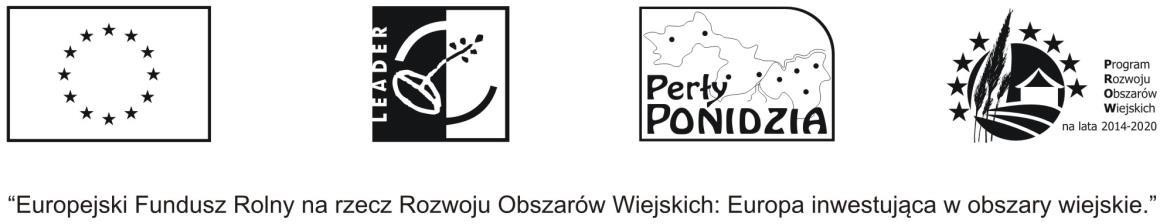 ………………………………………………………………………..miejscowość / data………………………………………………………………………………………………………………………………………………………………………………………………………OŚWIADCZENIE  WNIOSKODAWCYPRZEDSIĘWZIĘCIE: ……………………………………………………………………. WNIOSKODAWCA: ……………………………………………………………………… TYTUŁ OPERACJI: ………………………………….…………………………………... Oświadczam, że w budżecie operacji zaplanowano min. 50% środków na działania 
w miejscowości zamieszkałej przez nie więcej niż 5 000 mieszkańców.………………………………………………………………………………czytelny podpis